ПРАВИТЕЛЬСТВО АРХАНГЕЛЬСКОЙ ОБЛАСТИПОСТАНОВЛЕНИЕот 6 марта 2023 г. N 203-ппОБ УТВЕРЖДЕНИИ ПОРЯДКОВ, ПРЕДУСМАТРИВАЮЩИХ РЕАЛИЗАЦИЮМЕРОПРИЯТИЙ, НАПРАВЛЕННЫХ НА ИНФОРМИРОВАНИЕ ГРАЖДАН,ПРОЖИВАЮЩИХ НА ТЕРРИТОРИИ АРХАНГЕЛЬСКОЙ ОБЛАСТИ, ПО ВОПРОСАМРАЗВИТИЯ ОБЩЕСТВЕННОГО КОНТРОЛЯ В СФЕРЕЖИЛИЩНО-КОММУНАЛЬНОГО ХОЗЯЙСТВАВ соответствии с пунктом 9.8 части 1 Федерального закона от 21 июля 2007 года N 185-ФЗ "О Фонде содействия реформированию жилищно-коммунального хозяйства", в целях предоставления финансовой поддержки за счет средств публично-правовой компании "Фонд развития территорий" Правительство Архангельской области постановляет:1. Утвердить прилагаемые:1) Порядок информирования средств массовой информации о принимаемых мерах в сфере жилищно-коммунального хозяйства и по вопросам развития общественного контроля в этой сфере;2) Порядок размещения в информационно-телекоммуникационной сети "Интернет" информации о принимаемых мерах в сфере жилищно-коммунального хозяйства и по вопросам развития общественного контроля в этой сфере;3) Порядок организации информационных курсов и семинаров по тематике жилищно-коммунального хозяйства для председателей товариществ собственников жилья, жилищных, жилищно-строительных кооперативов, председателей советов многоквартирных домов, собственников помещений, представителей общественности.2. Рекомендовать органам местного самоуправления муниципальных районов, муниципальных округов, городских округов и городских поселений Архангельской области (далее - муниципальные образования) принять муниципальные правовые акты, предусматривающие:1) реализацию на территориях муниципальных образований мероприятий, направленных на информирование населения о принимаемых исполнительными органами государственной власти Архангельской области и органами местного самоуправления муниципальных образований мерах в сфере жилищно-коммунального хозяйства и по вопросам развития общественного контроля в этой сфере;2) организацию на территориях муниципальных образований информационных курсов и семинаров по тематике жилищно-коммунального хозяйства, а также круглых столов, конференций, форумов, совещаний по вопросам развития системы общественного контроля в сфере жилищно-коммунального хозяйства.3. Настоящее постановление вступает в силу со дня его официального опубликования.Первый заместитель ГубернатораАрхангельской области -председатель ПравительстваАрхангельской областиА.В.АЛСУФЬЕВУтвержденпостановлением ПравительстваАрхангельской областиот 06.03.2023 N 203-ппПОРЯДОКИНФОРМИРОВАНИЯ СРЕДСТВ МАССОВОЙ ИНФОРМАЦИИО ПРИНИМАЕМЫХ МЕРАХ В СФЕРЕ ЖИЛИЩНО-КОММУНАЛЬНОГО ХОЗЯЙСТВАИ ПО ВОПРОСАМ РАЗВИТИЯ ОБЩЕСТВЕННОГО КОНТРОЛЯ В ЭТОЙ СФЕРЕ1. Настоящий Порядок, разработанный в соответствии с пунктом 9.8 части 1 статьи 14 Федерального закона от 21 июля 2007 года N 185-ФЗ "О Фонде содействия реформированию жилищно-коммунального хозяйства", определяет процедуру информирования средств массовой информации о принимаемых на территории Архангельской области мерах в сфере жилищно-коммунального хозяйства и по вопросам развития общественного контроля в указанной сфере (далее - меры в сфере жилищно-коммунального хозяйства).2. Министерством топливно-энергетического комплекса и жилищно-коммунального хозяйства Архангельской области (далее - министерство) обеспечивается сбор и обобщение информации о принимаемых министерством и органами местного самоуправления муниципальных районов, муниципальных округов, городских округов и городских поселений Архангельской области (далее - органы местного самоуправления) мерах в сфере жилищно-коммунального хозяйства (далее - информация).3. Министерство обобщает информацию, представленную органами местного самоуправления, и направляет ее для размещения в средствах массовой информации, учрежденных исполнительными органами государственной власти Архангельской области, определенных в соответствии с перечнем, сформированным департаментом пресс-службы и информации администрации Губернатора Архангельской области и Правительства Архангельской области, не реже одного раза в месяц.4. Органы местного самоуправления обеспечивают:информирование населения о принимаемых мерах в сфере жилищно-коммунального хозяйства и по вопросам развития общественного контроля в этой сфере;размещение в средствах массовой информации, учрежденных органами местного самоуправления соответствующих муниципальных образований, информации, предусмотренной абзацем вторым настоящего пункта, не реже одного раза в квартал.5. Перечень средств массовой информации муниципальных образований Архангельской области, в которых размещается информация, предусмотренная абзацем вторым пункта 4 настоящего Порядка, утверждается главой соответствующего муниципального образования Архангельской области.6. Органы местного самоуправления несут ответственность за достоверность размещаемых в соответствии с настоящим Порядком документов и сведений.7. Контроль за размещением органами местного самоуправления информации, предусмотренной абзацем вторым пункта 4 настоящего Порядка, осуществляется главами соответствующих муниципальных образований Архангельской области.Утвержденпостановлением ПравительстваАрхангельской областиот 06.03.2023 N 203-ппПОРЯДОКРАЗМЕЩЕНИЯ В ИНФОРМАЦИОННО-ТЕЛЕКОММУНИКАЦИОННОЙ СЕТИ"ИНТЕРНЕТ" ИНФОРМАЦИИ О ПРИНИМАЕМЫХ МЕРАХ В СФЕРЕЖИЛИЩНО-КОММУНАЛЬНОГО ХОЗЯЙСТВА И ПО ВОПРОСАМ РАЗВИТИЯОБЩЕСТВЕННОГО КОНТРОЛЯ В ЭТОЙ СФЕРЕ1. Настоящий Порядок, разработанный в соответствии с пунктом 9.8 части 1 статьи 14 Федерального закона от 21 июля 2007 года N 185-ФЗ "О Фонде содействия реформированию жилищно-коммунального хозяйства", определяет последовательность действий по размещению в информационно-телекоммуникационной сети "Интернет" информации о принимаемых на территории Архангельской области мерах в сфере жилищно-коммунального хозяйства и по вопросам развития общественного контроля в указанной сфере.2. С целью обеспечения доступа к информации о принимаемых мерах в сфере жилищно-коммунального хозяйства и по вопросам развития общественного контроля в указанной сфере официальным информационным сайтом в информационно-телекоммуникационной сети "Интернет" определяется официальный сайт Правительства Архангельской области (далее - официальный сайт).3. Размещению на официальном сайте подлежит следующая информация:1) комментарии и разъяснения исполнительных органов государственной власти Архангельской области и экспертов в сфере жилищно-коммунального хозяйства по запросам граждан, касающимся сферы жилищно-коммунального хозяйства и общественного контроля в этой сфере;2) комментарии и разъяснения по общественно значимым изменениям в законодательстве Российской Федерации и законодательстве Архангельской области в сфере жилищно-коммунального хозяйства;3) информация о результатах деятельности управляющих организаций в сфере жилищно-коммунального хозяйства, в частности о соблюдении последними установленных требований по раскрытию информации;4) контактная информация (почтовый адрес, телефон, факс, адрес электронной почты):приемной Губернатора Архангельской области и Правительства Архангельской области;министерства топливно-энергетического комплекса и жилищно-коммунального хозяйства Архангельской области (далее - министерство);государственной жилищной инспекции Архангельской области;Управления Федеральной службы по надзору в сфере защиты прав потребителей и благополучия человека по Архангельской области;агентства по тарифам и ценам Архангельской области;прокуратуры Архангельской области.4. Размещение на официальном сайте и редактирование информации, указанной в пункте 3 настоящего Порядка, осуществляется министерством.5. Министерством определяются ответственные исполнители за своевременную подготовку информации о принимаемых министерством мерах, а также о реализации мероприятий по общественному контролю в сфере жилищно-коммунального хозяйства и размещению ее на официальном сайте.6. На официальном сайте подлежит системному обновлению, а также уточнению информация, содержащая изменения в ранее опубликованные документы справочного и аналитического характера.Утвержденпостановлением ПравительстваАрхангельской областиот 06.03.2023 N 203-ппПОРЯДОКОРГАНИЗАЦИИ ИНФОРМАЦИОННЫХ КУРСОВ И СЕМИНАРОВПО ТЕМАТИКЕ ЖИЛИЩНО-КОММУНАЛЬНОГО ХОЗЯЙСТВАДЛЯ ПРЕДСЕДАТЕЛЕЙ ТОВАРИЩЕСТВ СОБСТВЕННИКОВ ЖИЛЬЯ, ЖИЛИЩНЫХ,ЖИЛИЩНО-СТРОИТЕЛЬНЫХ КООПЕРАТИВОВ, ПРЕДСЕДАТЕЛЕЙ СОВЕТОВМНОГОКВАРТИРНЫХ ДОМОВ, СОБСТВЕННИКОВ ПОМЕЩЕНИЙ,ПРЕДСТАВИТЕЛЕЙ ОБЩЕСТВЕННОСТИ1. Настоящий Порядок, разработанный в соответствии с пунктом 9.8 части 1 Федерального закона от 21 июля 2007 года N 185-ФЗ "О Фонде содействия реформированию жилищно-коммунального хозяйства" и Рекомендациями по подготовке заявок на предоставление финансовой поддержки за счет средств государственной корпорации - Фонда содействия реформированию жилищно-коммунального хозяйства на переселение граждан из аварийного жилищного фонда, признанного таковым до 1 января 2017 года, а также признанного таковым после 1 января 2017 года, в том числе применительно к положениям главы 6.5 Федерального закона "О Фонде содействия реформированию жилищно-коммунального хозяйства" от 22 сентября 2022 года (протокол N 2/68), определяет порядок проведения организационных мероприятий по подготовке к проведению на территории Архангельской области информационных курсов и семинаров по тематике жилищно-коммунального хозяйства для председателей товариществ собственников жилья, жилищных, жилищно-строительных кооперативов, председателей советов многоквартирных домов, собственников помещений, представителей общественности (далее - семинары).2. Исполнительным органом государственной власти Архангельской области, ответственным за проведение семинаров, является министерство топливно-энергетического комплекса и жилищно-коммунального хозяйства Архангельской области (далее - министерство).3. Основной целью проведения семинаров является разъяснение законодательства Российской Федерации и законодательства Архангельской области в сфере жилищно-коммунального хозяйства, а также оказание консультативной помощи при решении вопросов в указанной сфере.4. Министерством составляется перечень приоритетных вопросов в сфере жилищно-коммунального хозяйства, определенный на основании поступивших в Правительство Архангельской области и министерство обращений граждан, который учитывается при составлении планов семинаров.5. Министерством определяются актуальные темы для семинаров и утверждается график их проведения.6. Информация о проведении семинара размещается в информационно-телекоммуникационной сети "Интернет" на официальном сайте Правительства Архангельской области на странице и в социальных сетях министерства не позднее чем за 20 рабочих дней до дня проведения семинара.7. Информация о проведении семинара, указанная в пункте 6 настоящего Порядка, должна содержать:1) название семинара;2) дату и время проведения семинара;3) место проведения;4) продолжительность;5) контактную информацию об организаторе;6) целевую аудиторию.8. Информация о проведении семинара, указанная в пункте 6 настоящего Порядка, направляется министерством также в адрес администраций муниципальных образований Архангельской области в письменном виде в течение одного рабочего дня со дня размещения в информационно-телекоммуникационной сети "Интернет" указанной информации.9. Органы местного самоуправления муниципальных образований Архангельской области доводят полученную от министерства информацию о проведении семинаров до председателей товариществ собственников жилья, жилищных, жилищно-строительных кооперативов, председателей советов многоквартирных домов, собственников помещений, представителей общественности посредством размещения указанной информации на официальных муниципальных сайтах и (или) в средствах массовой информации.10. По результатам проведенного семинара министерством составляется протокол.11. Семинары проводятся в соответствии с графиком, указанным в пункте 5 настоящего Порядка.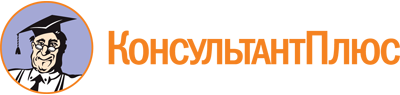 Постановление Правительства Архангельской области от 06.03.2023 N 203-пп
"Об утверждении порядков, предусматривающих реализацию мероприятий, направленных на информирование граждан, проживающих на территории Архангельской области, по вопросам развития общественного контроля в сфере жилищно-коммунального хозяйства"Документ предоставлен КонсультантПлюс

www.consultant.ru

Дата сохранения: 17.06.2023
 